МИНИСТЕРСТВО ОБРАЗОВАНИЯ   САРАТОВСКОЙ ОБЛАСТИГОСУДАРСТВЕННОЕ БЮДЖЕТНОЕ ПРОФЕССИОНАЛЬНОЕОБРАЗОВАТЕЛЬНОЕ УЧРЕЖДЕНИЕ САРАТОВСКОЙ ОБЛАСТИ«ПУГАЧЕВСКИЙ ПОЛИТЕХНИЧЕСКИЙ ЛИЦЕЙ»Разработка открытого урокапо астрономии«Звездное небо. Созвездия.»Подготовилапреподаватель Домникова О.А.2020-2021 учебный годТема: Звездное небо. Созвездия.Тип урока:   Изучение нового материала.Вид урока: беседаЦель урока : Ввести понятие звездного неба и созвездия.ЗадачиОбучающая:  раскрыть сущность системы небесной сферы и небесных координатРазвивающая: развивать навыки реализации теоретических знаний в практической деятельности.Воспитательная:  воспитывать чувства ответственности за качество и результат  работы.Методы: беседа, иллюстрации.Форма: индивидуальная, коллективнаяРесурсы:  компьютер, плакат "Карта звездного неба", мультимедийная презентация "Звёздное небо", видеофильм «Ориентирование по звёздному небу».Ход урокаI.Мотивация изучения  темы  и задач урока.    Мир, в котором мы живём, огромен, разнообразен, необозрим. Пространству нет ни начала, ни конца, оно беспредельно. Тем и интересно для изучения. И особенно интересные явления совершаются на небе. По небу движутся Солнце и Луна.    А вид звездного неба – это россыпь множества звезд, который всегда привлекал  завораживал человека. Когда-то очень давно один мудрец сказал, что если бы звездное небо было видно только в каком-нибудь одном месте Земли, то к этому месту непрерывно двигались бы толпы людей, чтобы полюбоваться великолепным зрелищем.     Звездное небо – великая книга Природы.Сегодня на уроке мы попробуем научиться её читать.Мы будем искать ответы на вопросы:- Сколько звезд на небе?- Кто придумал названия созвездиям?-Что такое Созвездие?- Что такое эклиптика?II. Изучение нового материалаВ безлунную безоблачную ночь на небе сверкает бесчисленное количество звезд. С любой точки  поверхности Земли  на небе невооруженным глазом можно увидеть около трех тысяч звезд.       Тысячи лет назад люди глядели на небо, считали звезды и мысленно соединяли их в разнообразные фигуры (созвездия), называя их именами персонажей древних мифов и легенд, животных и предметов. У разных народов имелись свои мифы и легенды о созвездиях, свои названия, разное их количество. Деления были чисто условны, рисунки созвездия редко соответствовали названной фигуре, однако это существенно облегчало ориентирование по небу. Даже босоногие мальчики в древней Халдее или Шумерах лучше знали небо любого из нас. В общем случае на небе можно насчитать до 2500-3000 звезд (в зависимости от вашего зрения) – а всего видимых звезд около 6000.Видеофильм «Звездные ориентиры»III. Закрепление изученного материалаЗнаете ли вы свой знак зодиака?Двенадцать знаков зодиака,
рогатый Козлик- забияка,
в волшебных брызгах Водолей,
две Рыбы в чешуе огней,
Барашек в облаках кудрявых,
и Бык бодливый в лунных травах,
Близняшки со своей возней , 
Рак с ослепительной клешнёй,
Лев, рыкающий с неба грозно, и Девушка в накидке звёздной,
Весы, висящие без туч,
и Скорпиона жгучий луч,
Стрелец, что целится из мрака
-двенадцать знаков зодиака.Астрологи считают, что судьба и характер человека отражается в его астрологической карте, при этом немаловажно, в каких знаках находились небесные тела при его рождении.Названия знаков происходят от названий двенадцати соответствующих зодиакальных созвездий, в которых поочерёдно находится Солнце в своём годовом движении. Знаки зодиака, являющиеся основным элементом астрологии, для современной астрономии имеют лишь историческое значение. Все знаки относятся к 4 стихиям - Огонь, Воздух, Вода, Земля.Представление студентов по стихиям:- Он невидимый, и всё жеБез него мы жить не можем.  (Воздух)Весы, Водолей, Близнецы- Сколько не езди и не ходиКонца и края ей не найти.  (Земля)Козерог, Телец, Дева- Она и туча, и туман,И ручей, и океан. (Вода)Рак, Скорпион, Рыба- Он горяч и красен, Бывает и опасен.  (Огонь)          Овен, Лев, Стрелец.Задание 1. Построение точек (созвездий) на координатной плоскости и найдите эти созвездия на звездной карте.Задание для группы № 1.Созвездие “Большая Медведица”(-15;-7), (-10;-5), (-3;-6), (6;-6)(-3;-6), (-1;-10), (5;-10), (6;-6)Задание для группы №2.Созвездие “Андромеды”.(-2;9), (0;7), (1;4), (2;-2)(2;-2), (-2;-1)(-4;4), (-2;5), (1;4)Задание для группы №3.Созвездие “ Кассиопеи”.(-5;0), (-3;2), (-1;0), (1;0), (3;-2)Задание для группы №4.Созвездие “Весы”.(1;5), (-2;4), (-5;5)(1;5), (-5;-1)(1;5), (-1;-2)(1;5), (3;1).Задание 2. «Четвёртый лишний”Исключите из ряда не подходящее по логике слово.21 марта, 23 февраля, 23 сентября, 22 декабря.Меркурий, Юпитер, Марс, Венера.Лунное затмение, полнолуние, последняя четверть, новолуние.Океан Бурь, Море Дождей, Тихий Океан, Море Ясности.Титан, Европа, Ганимед, Каллисто.Рыбы, Телец, Кассиопея, Козерог.Гелиос, Аполлон, Ярило, Нептун.Вега, Денеб, Бетельгейзе, Альтаир.“Вега”, “Пионер”, “Викинг”, “Маринер”.Ответы: 1. 23 февраля, 2. Юпитер, 3. Лунное затмение, 4. Тихий Океан, 5. Титан, 6. Кассиопея, 7. Нептун, 8. Бетельгейзе, 9. “Вега”.Задание 3. “Загадки”Отгадайте загадки.Поле не меряно, овцы не считаны, пастух рогат. (небо, месяц, звезды)Ехал Волох, рассыпал горох,              Стало светать, нечего собирать.              Без него плачемся, а как появится –              от него прячемся. (Звездное небо)Из какого ковша не пьют, не едят, а только на него глядят? (Ковш Большой Медведицы)Стало светать, нечего собирать.Без него плачемся, а как появится –от него прячемся. (Солнце)Задание 4. Составить стихотворение по заданным рифмам:Млечный - вечныйКомета - приметаПланет - нетНебес - чудесСферы - верыУносит - проситЧеловек – векЗадание 5. Выполнение творческого заданияУ каждого обучающегося на столе лежит раздаточный материал: таблица 1  со знаками зодиака, таблица  2 с датами рождения знаков зодиака, таблица 3 с условными  обозначениями  созвездий каждого знака зодиака, характеристикой знака). Обучающийся в тетради должен оформить свой личный знак зодиака по плану:-Фамилия, имя студента;-Дата рождения;-Название знака зодиака;-Условное обозначение знака;-Характеристика знака зодиака;-Выразить свое отношение (согласие или несогласие с характеристикой знака зодиака)IV Рефлексия: Вопросы:Что называется созвездием?Перечислите известные вам созвездия?Назовите самую яркую звезду?V Домашнее задание: ответить на вопросы в тетради.Выберете созвездиеКак называется созвездие?В какое время года его лучше видеть в нашей широте?Какое это созвездие: северное, южное, зодиакальное, экваториальное?Раздаточный материалТаблица 1Таблица 2Таблица 3Близнецы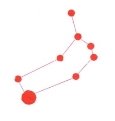 Весы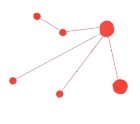 Водолей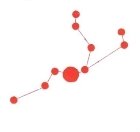 Дева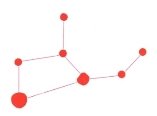 Козерог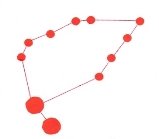 Лев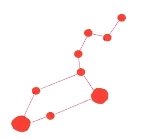 Овен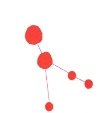 Рак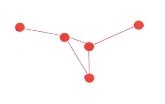 Рыбы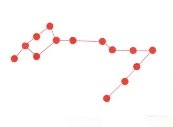 Скорпион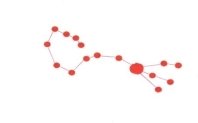 Стрелец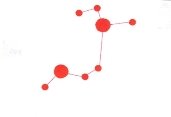 Телец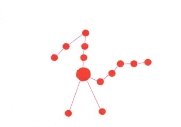 Лев23 июля – 22 августаДева23 августа – 22 сентябряВесы23 сентября – 22 октябряСкорпион23 октября – 21 ноябряСтрелец22 ноября – 20 декабряКозерог21 декабря – 19 январяВодолей20 января – 17 февраляРыбы18 февраля – 19 мартаОвен20 марта – 19 апреляТелец20 апреля – 20 маяБлизнецы21 мая – 20 июняРак21 июня – 22 июляЛев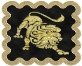 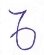 Считают себя центром вселенной, звездой. Они хотят руководить, дарить удачу, защищать. У них нет чувства опасности. Они хороши во всем, что касается политики, культуры или шоубизнеса.Дева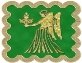 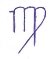 Знак котов и вообще мелких зверюшек. Они беспокойны, хотят все обдумать, прежде чем сделать. Они умны, работоспособны, надежны и могут делать все, что угодно.Весы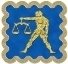 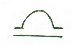  Подчеркивают роль знаний, любят накапливать факты, ценят информацию другого рода. Знак меры и умеренности. Отличное чувство коллективизма. Если они в работе, то делают ее хорошо.Скорпион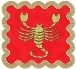 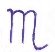 Властный, инстинктивный характер. Он знает, чего хочет. Суть его натуры – решительность. Индивидуализм, презирающий собственное мнение.Стрелец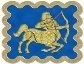 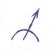 Многие путешествуют много и далеко, как в мыслях, так и на деле, другие занимаются коллекционированием. Не любят слишком тяжелой работы. Лучше работают в коллективе, чем в одиночку.Козерог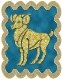 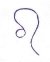 Терпеливые, справедливые, любящие люди. Большинство не боятся тяжелой работы. Лучше работают в одиночку.Водолей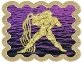 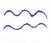 Совокупность ангела и дьявола. Любопытны, их влечет все новое, понимают природу, немного наивны. У них отличное чувство коллективизма, хороши в общественной работе.Рыбы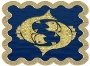 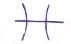 Рыбами руководит и управляет скрытая сторона жизни. Рыбы рождаются усталыми, их жизнь подобна дому без оконных стекол, сквозь этот дом дует любой ветер. Рыбы – чрезвычайно талантливы.Овен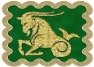 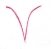 Типичный Овен обладает хорошим здоровьем, активный и неугомонный. Овны больше чувствуют, чем размышляют. Тип, полный оригинальных идей и неутомимо любопытный ко всему новому. С Овном не стоит спорить.Телец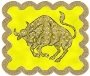 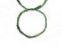 Спокойный и уверенный темперамент. Обычно Тельцы миролюбивы  и терпеливы. Тельцы не любят споров, особенно в повышенном тоне. Осторожный наблюдатель, предпочитающий посмотреть еще раз, перед тем, как делать выводы. Обычно у Тельцов хорошие руки.Близнецы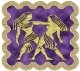 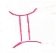 Интеллектуальный, непосредственный, сложный знак художников, разговорчивый, мужественный, гуманный с привлекательной внешностью. Обладают подвижным умом, живые, ловкие, любознательные. Они неуравновешенны, непоследовательны, делают несколько дел одновременно. У них переменчивое настроение, они легко все схватывают, обожают споры и веселье.Рак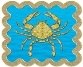 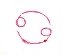 Обладает хорошим интеллектом, невероятной памятью. Раку нужно время для размышления, его нельзя торопить.